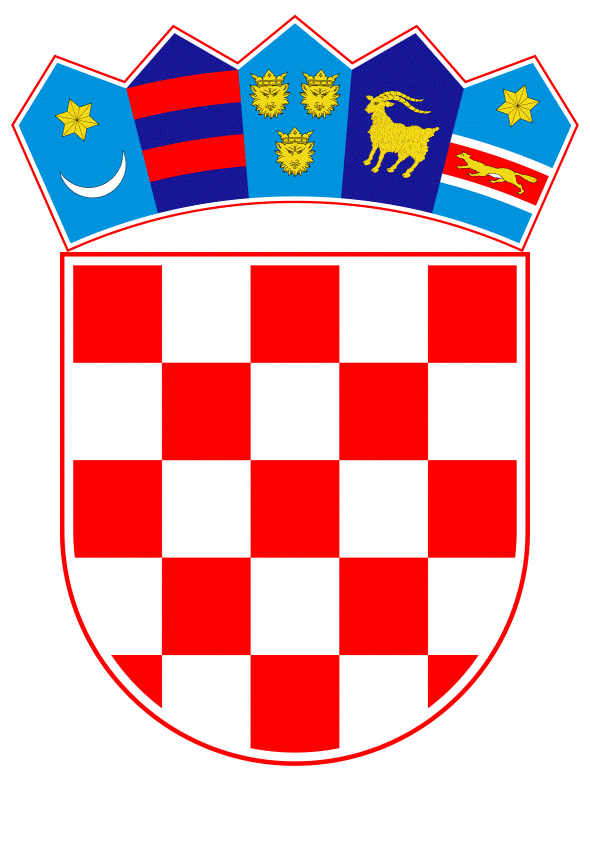 VLADA REPUBLIKE HRVATSKEZagreb, 9. svibnja 2024.______________________________________________________________________________________________________________________________________________________________________________________________________________________________Banski dvori | Trg Sv. Marka 2  | 10000 Zagreb | tel. 01 4569 222 | vlada.gov.hr																		PRIJEDLOGVLADA REPUBLIKE HRVATSKE                         					Na temelju članka 120. stavka 4., a u vezi s člankom 121. stavkom 1. Zakona o proračunu („Narodne novine“, broj 144/21) i na temelju članka 31. stavka 2. Zakona o Vladi Republike Hrvatske („Narodne novine“, broj 150/11, 119/14, 93/16, 116/18 i 80/22), Vlada Republike Hrvatske je na sjednici održanoj ________________ 2024. godine donijelaO D L U K Uo davanju suglasnosti Općini Orehovica za zaduženje kod Hrvatske banke za obnovu i razvitakI.Daje se suglasnost Općini Orehovica za zaduženje kod Hrvatske banke za obnovu i razvitak u iznosu od 680.000,00 eura, s rokom otplate kredita od pet godina bez počeka, u jednakim mjesečnim ratama, uz fiksnu godišnju kamatnu stopu od 3,10% i jednokratnu naknadu za obradu kredita u visini 0,2% od iznosa odobrenog kredita.	Sredstva će se koristiti za financiranje kapitalnog projekta „Izgradnja i opremanje matičnog dječjeg vrtića u Orehovici“, sukladno Odluci Općinskog vijeća o zaduživanju Općine Orehovica za provedbu projekta „Izgradnja i opremanje matičnog dječjeg vrtića u Orehovici“, KLASA: 024-01/24-01/01, URBROJ: 2109-22-02-24-3 od 26. siječnja 2024.II.Radi ostvarenja zaduženja iz točke I. ove Odluke, zadužuje se Općina Orehovica da izradi planove proračunske potrošnje za godine u kojima treba planirati sredstva za otplatu kredita.III.            Ova Odluka stupa na snagu danom donošenja. KLASA:URBROJ:  Zagreb,							   	PREDSJEDNIKmr. sc. Andrej PlenkovićOBRAZLOŽENJEOpćina Orehovica podnijela je Ministarstvu financija zahtjev KLASA: 403-01/24-01/01, URBROJ: 2109/22-01-24-01 od 27. veljače 2024. za dobivanje suglasnosti Vlade Republike Hrvatske za zaduženje kod Hrvatske banke za obnovu i razvitak u iznosu od 680.000,00 eura, s rokom otplate kredita od pet godina bez počeka, u jednakim mjesečnim ratama, uz fiksnu godišnju kamatnu stopu od 3,10% i jednokratnu naknadu za obradu kredita u visini 0,2% od iznosa odobrenog kredita.Sredstva će se koristiti za financiranje kapitalnog projekta „Izgradnja i opremanje matičnog dječjeg vrtića u Orehovici“, sukladno Odluci Općinskog vijeća o zaduživanju Općine Orehovica za provedbu projekta „Izgradnja i opremanje matičnog dječjeg vrtića u Orehovici“, KLASA: 024-01/24-01/01, URBROJ: 2109-22-02-24-3 od 26. siječnja 2024.Na temelju članaka 120. i 121. Zakona o proračunu (Narodne novine, br. 144/21), grad, općina i županija se mogu zadužiti za investiciju koja se financira iz njegova proračuna, ali godišnje obveze mogu iznositi najviše 20% ostvarenih prihoda u godini koja prethodi godini u kojoj se zadužuje, umanjenih za prihode iz članka 121. stavka 4. Zakona o proračunu.Ostvareni proračunski prihodi Općine Orehovica u 2023. godini, umanjeni za prihode iz članka 121. stavka 4. Zakona o proračunu, iznosili su 1.208.660,13 eura. Udio godišnjeg obroka (anuiteta) traženog kredita u ostvarenim prihodima iznosi 12,32%, a ako se tomu pribroje dospjele obveze, tada je ukupna obveza Općine 12,43%, što je u okviru Zakonom propisane granice.S obzirom na izneseno, Ministarstvo financija predlaže da Vlada Republike Hrvatske donese odluku o davanju suglasnosti za zaduženje Općine Orehovica. Predlagatelj:Ministarstvo financijaPredmet:Prijedlog odluke o davanju suglasnosti Općini Orehovica za zaduženje kod Hrvatske banke za obnovu i razvitak